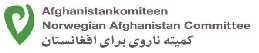       RFQ No: 06 NAC/KCORequest for Quotations           Physiotherapy Equipment as per NAC Requirement     Issue Date:10/ 02/ 2020   Closing Date: 25/ 02/ 2020 Closing Time: 4:00 Pm Kabul, Afghanistan Standard TimeNorwegian Afghanistan Committee, Kabul Main OfficeNawai Watt, s t r e e t # 3, house # 294, Shar-e now Kabul Afghanistan1.  Introduction:The Norwegian Afghanistan Committee (NAC)Norwegian Afghanistan Committee was established in 1980 as a member-based solidarity organization. The NAC is doing development and humanitarian work in Afghanistan and information and advocacy in Norway.  Through our focus on rural development (education, agriculture and sustainable economic development, civil society, governance and health), disaster risk reduction and management, and the education of female health care providers, we strive to improve the quality of life of Afghanis in rural and remote communities. The aim of the NAC is to contribute to the development of an Afghanistan free of poverty where equality, democracy, human rights and respect for diversity serve as the basis for political action and development.2.  Summary of acquisition:NAC (Norwegian Afghanistan Committee) is seeking qualified vendors to provide the bellow mentioned Phisotarapy Equipment as per NAC Requirement in Kabul Main office. All interested bidders who have similar experience in supply of bellow mentioned items are invited to bid.3.   Scope of work/Specification:The selected vendor shall supply and deliver the bellow mentioned Phisotarapy Equipment as per NAC Requirement.4.  Service / Product delivery and payment Terms:Payment method: The supplier will be paid through wire transfer or cheque after satisfactory delivery of products specified above and technical confirmation by the related department. (No advance payment to the vendors).Delivery time line: ASAP (please mention the delivery date in your quotation). Mode ofShipment: The supplier should bear the transportation cost of Phisotarapy Equipment as per Requirement NAC Main office Kabul.5.  Terms of Contract:Vendors (locally registered) must quote price in Afghani.The NAC shall deduct the applicable tax (currently 2%) on any contract as required by Afghan Law and will make the direct deposit to the Da Afghanistan Bank. if supplier cannot provide the registration certificate or the registered certificate are against to their business. If still awarded for the contract in this case (7% tax) will be deducted from the total amount of contract and will be deposit to the Da Afghanistan Bank.Your quotation will be accepted and payment will be proceeding as per your business title. No advance will be paid by NAC.NAC reserves the right to cancel this process without further notice to the vendors.NAC reserves the right to vary the quantity of goods, by up to a maximum of thirty Percent of the total offer, without any change in the unit price or other terms and conditions.Please be informed that NAC is not bound to accept any quotation, nor award a contract or purchase order, nor be responsible for any cost associated with a suppliers’ preparation and submission of a quotation, regardless of the outcome or the manner of conducting the selection process.NAC  encourages  every prospective  supplier  to  prevent  and  avoid  conflicts  of  interest, by disclosing to NAC if you, or any of you affiliates or personnel, were involved in the preparation of the requirements, design, cost estimates, and other information used in this RFQ.NAC implements a zero tolerance on fraud and other prescribed practices, and is committed to preventing, identifying and addressing all such acts and practices against NAC.6.  Time Frame:7.   Submission of offers:The sealed quotations should be submitted on or before 16:00 (Kabul Time) 25, 02, 2020 to the following addresses:Norwegian Afghanistan Committee, Kabul Office, Nawai Watt Street # 3, House # 294, Shar-e- Naw, Kabul Afghanistan.Contact No: +93 790 69 82 04 / +93 790 69 82 168.   Required documents along with the quotation:1. Valid registration certificates2. Self-declaration that you are not in any excluded or black list parties/vendors/suppliers.3. Completed and signed declaration for vendors - child labor 2014-03 (Can be found at NAC Webpage, procurement portal).   9.  List of Items:        List of Items attached as Annex to this document. Please contact us if you have any query regarding this RFQ!   Thank you and we look forward to receiving your quotation.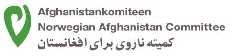 Office: KCOTo:         All InterestedFrom:  NACRequest for Quotations (RFQ)RFQ No: 06Date:  10 / 02 /2020Title:   Phisotarapy Equipment As per NAC Requirement    NAC (Norwegian Afghanistan Committee) invites you to submit your quotation for supplying the following items:Terms and Conditions:The Quotations must be at NAC Kabul Office with the RFQ Referencing number, not later than             /             /1. NAC will inform the bidders of the results of the bidding after a considerable time from the bid closing date.2. Any clarifications required concerning the table of the terms and conditions stated in this RFQ should be addressed to theNAC prior to the submission of the RFQ on the closing date.3. Any RFQ that has white out on the document will be excluded from the bidding. Please cross out and initial any error.Note:The following terms and conditions are to be considered strictly, while offering quotation.Offeror : ـــــــــــــــــــــــــــــــــــــــــــــــــــــــــTitle : ــــــــــــــــــــــــــــــــــــــــــــــــــــSignature & Stamp : ـــــــــــــــــــــــــــــــــــــــــContact Number : ـــــــــــــــــــــــــــــــــــــــــAddress : ــــــــــــــــــــــــــــــــــــــــــــــــــــــــــــــــــــــــــــــــــــــــــــــــــــــــــــــــــــــــــــــــــــــــــ.........................................................................................................................................................................................................................................Name of Items Unit/QtySpecificationBalance board 34 PcsKorean Bed sheets 34  SheetBest quality Electrical PoP cutter 17 PcsKorean Forceps holder large size 34 PcsPakistanisScale for traction 34 Pcs ChinaGonia meter34 Pcs Medium size fabric 360 degree ChineseGoniometry finger34 Pcs Small size fabric 180 degree ChineseGymnastic Ball 34 BallsKorean  85 CmHot Pack (non-electrical) 34 Set Set (wrist, Knee, neck, back , elbow & shoulder) KoreanHydro collator (Heating unit for hot packs)17 PcsTaiwaneseInfrared lamp with stand 34 setKorean Knife cutter34 Pcs ChinaGym Mattresses for CP 100x175 CM34 Sheet ChineseMeasurement Tape34 PcsChinesePillow with American logo on the plastic cover 34 Pcs AmericanRolling Pillow for exercise34 Pcs PakistanisPOP Saw 17 PcsPakistanisPOP scissor Medium size 17 PcsPakistanisPOP Separator17 Pcs PakistanisReflex hummer with sensation tool 34 Pcs PakistanisSand bag102 Pcs PakistanisDumbbell (different weight 1, 1.5, 2.5 kg,3 Kg, 5 Kg plastic covered)34 Set CheneseShoulder Spring 17 Set Korean Sphygmomanometer17 Pcs Japanese  YoumasaStethoscope17 PcsJapanese  YoumasaSurgical scissor Medium Size 34 PcsPakistanisTENS (Trans Cutaneous Electrical Nerve Stimulator)34 PcsJapanese  ITOES 320Towel  large size 120 x 8068 PcsChineseTowel  medium size 100 x 8051 PcsChineseThera band 34 Pcsblack, brown, yellow and green KoreanToys  34 Set ChineseTraction  Cervical ( Belt, weight bag )  34 SetKorean Traction belts (for lumbar traction)17 Pcs Korean Lumbar traction ( standard size )17 Table Local best quality Treatment Table ( standard size ) 17 Bed Local best quality Trigger point Knob34 Pcs Korean Ultrasound therapeutic ( Delta ) 17 Pcs ChineseAnnouncement of RFQ10 /02/ 2020Last date for submission of quotation25/02/2020 /4:00 PMEvaluation of quotation(RFQ) and identification of vendor26/02/2020Agreement with selected Vendor27/02/2020NoItem Name and DescriptionUnitQty.UnitpriceTotalRemarks/W warranty/ GuaranteeDeliveryTimeQuantity availableNoItem Name and DescriptionUnitQty.AFNAFNRemarks/W warranty/ GuaranteeDeliveryTimeQuantity available1Balance boardPcs 34   2Bed sheets Sheet 34   3Electrical PoP cutter Pcs 17   4Forceps holder large size Pcs 34   5Scale for traction Pcs 34   6Gonia meterPcs 34   7Goniometry fingerPcs 34   8Gymnastic Ball Ball 34   9Hot Pack (non-electrical) Set 34     10Hydro collator (Heating unit for hot packs)Pcs 17      11Infrared lamp with stand Set  34   12Knife cutterPcs 34   13Gym Mattresses for CP 100x175 CMSheet 34   14Measurement TapePcs 34     15Pillow with American logo on the plastic cover Pcs 34    16Rolling Pillow for exercisePcs 34   17POP Saw Pcs 17   18POP scissor Medium size Pcs 17   19POP SeparatorPcs 17   20Reflex hummer with sensation tool Pcs 34   21Sand bagPcs 102     22Dumbbell (different weight 1, 1.5, 2.5 kg,3 Kg, 5 Kg plastic covered)Set 34   23Shoulder Spring Set 17   24SphygmomanometerPcs 17   25StethoscopePcs 17   26Surgical scissor Medium Size Pcs 34   27TENS (Trans Cutaneous Electrical Nerve Stimulator)Pcs 34   28Towel  large size 120 x 80Pcs 68   29Towel  medium size 100 x 80Pcs 51   30Thera band Pcs 34   31Toys  Set 34   32Traction  Cervical ( Belt, weight bag )  Set  34   33Traction belts ( for lumbar traction )Pcs 17   34Lumbar Traction  standard size Table 17   35Treatment Bed  standard size Bed  17   36Trigger point KnobPcs  34   37Ultrasound therapeutic ( Delta ) Pcs  17   Total AmountTotal AmountTotal AmountTotal AmountTotal Amount1.Delivery Period in Days………………………………2.Terms of Delivery………………………………………………………………………3.Terms of Warranty………………………………………………………………………4.Validity of Quotations (Date)/               /5.Due pay or undue (Terms of payment)………………………………………………………………………6.After sell service………………………………………………………………………